.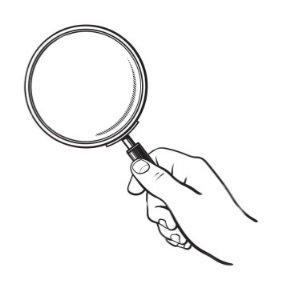 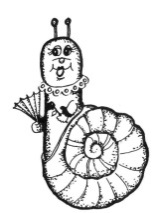 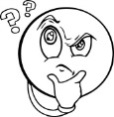 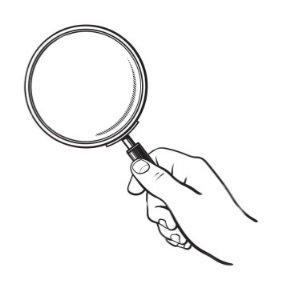 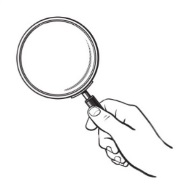 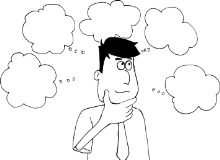 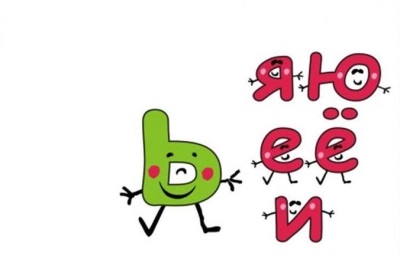 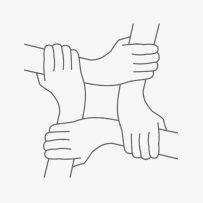 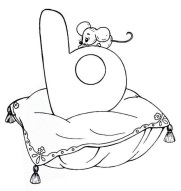 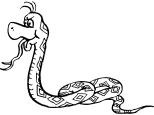 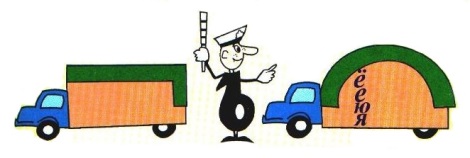 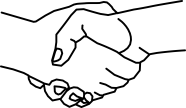 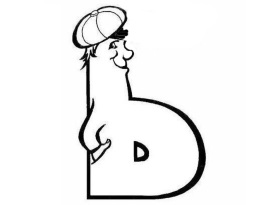 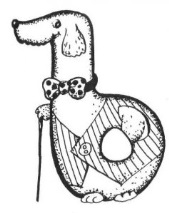 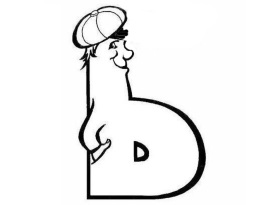 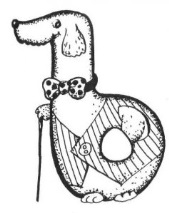 .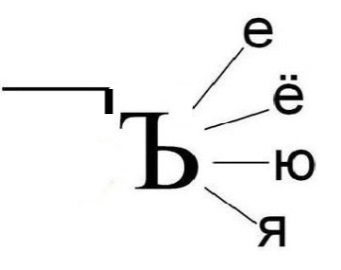 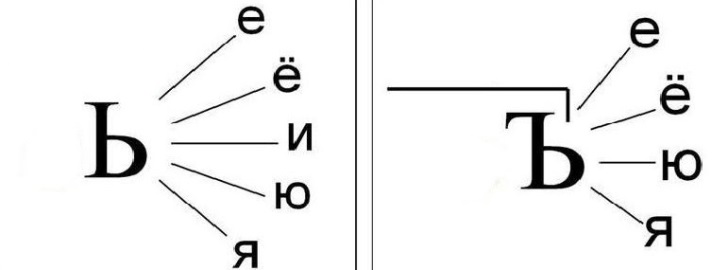 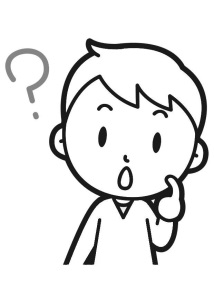 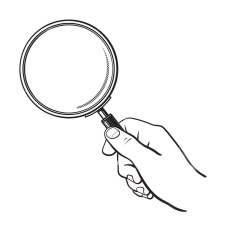 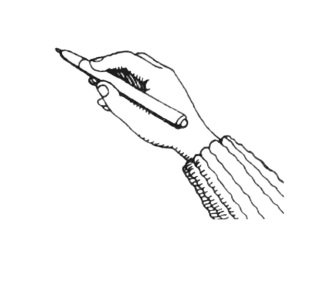 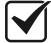 